Форма № 2Уведомление о проведении публичных консультаций в рамках анализа проекта нормативного правового акта на соответствие его антимонопольному законодательству	Настоящим Инспекция государственного строительного надзора Камчатского края уведомляет о проведении публичных консультаций (наименование проекта нормативных правовых актов).В рамках публичных консультаций все заинтересованные лица могут направить свои предложения и замечания по данному нормативному правовому акту.Предложения и замечания принимаются по адресу: пл. им. В.И. Ленина, д. 1, г. Петропавловск-Камчатский,;  ул. Ключевская, д. 56, каб. № 314-6 , г. Петропавловск-Камчатский, а также по адресу электронной почты: stroynadzor@kamgov.ru, и должны содержать следующие сведения об участнике публичных консультаций: Ф.И.О, наименование организации, почтовый адрес (адрес электронной почты). Сроки приема предложений и замечаний: с 23.09.2019 по 01.10.2019.Место размещения уведомления и реестра нормативных правовых актов в информационно-телекоммуникационной сети «Интернет» (полный электронный адрес): https://www.kamgov.ru/instroy/document/frontend-document/view-project?id=8582.Все поступившие предложения и замечания будут рассмотрены до 03.10.2019 года.К уведомлению прилагаются:1. Анкета для участников публичных консультаций (Форма № 3).2. Проект приказа Инспекции ГСН Камчатского края «О внесении изменений в приказ Инспекции государственного строительного надзора Камчатского края от 14.05.2009 № 31                          «Об образовании аттестационной комиссии Инспекции государственного строительного надзора Камчатского края»Контактные лица: Главный специалист-эксперт отдела по правовой и аналитической деятельности ИнспекцииНадежда Викторовна Ершова+7(4152) 42-71-84с 09-00 до 16-00 по рабочим дням.Форма № 3Анкета для участников публичных консультацийОбщие сведения о нормативном правовом акте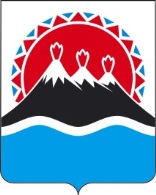 ИНСПЕКЦИЯ ГОСУДАРСТВЕННОГО СТРОИТЕЛЬНОГО НАДЗОРА КАМЧАТСКОГО КРАЯПРИКАЗ № ___г. Петропавловск-Камчатский                                              «___» _____ 2019 годаВ целях уточнения состава аттестационной комиссии Инспекции государственного строительного надзора Камчатского края  (далее – Инспекция)ПРИКАЗЫВАЮ:1. Внести в приказ Инспекции государственного строительного надзора  Камчатского края от 14.05.2009 № 31 «Об образовании аттестационной комиссии Инспекции государственного строительного надзора Камчатского края» изменение,  изложив приложение № 1 в редакции согласно приложению к настоящему приказу.Настоящий приказ вступает в силу через 10 дней после дня его официального опубликования.Приложение к приказу Инспекции государственного строительного надзора Камчатского края от __________ № ____«Приложение № 1 к приказу Инспекции государственного строительного надзора Камчатского края от 14.05.2009 № 31Состав аттестационной комиссии Инспекции государственного строительного надзора Камчатского края*Примечание. Персональные данные и количественный состав соответствующих лиц утверждаются приказом Инспекции государственного строительного надзора Камчатского края не позднее 1 дня до дня заседания комиссии. Независимые эксперты определяются в соответствии с распоряжением Губернатора Камчатского края от 04.05.2008 № 396-Р с учетом распоряжения Правительства Камчатского края от 04.05.2008 № 123-РП.»По возможности, укажите:По возможности, укажите:Наименование организации:Сферу деятельности организации:Ф.И.О контактного лица:Номер телефон:Адрес электронной почты:Сфера государственного регулирования:Вид и наименование:Наличие (отсутствии) в (проекте) нормативного акта положений, противоречащих антимонопольному законодательствуПредложения и замечания по (проекту) нормативного правового актаО внесении изменений в приказ Инспекции государственного строительного надзора Камчатского края от 14.05.2009 № 31                          «Об образовании аттестационной комиссии Инспекции государственного строительного надзора Камчатского края»Руководитель Инспекции –главный государственный инспекторгосударственного строительного надзора Камчатского края                                                                              С.Ю. ПрудниковПрудников Сергей Юрьевичруководитель Инспекции – главный государственный инспектор государственного строительного надзора Камчатского края, председатель комиссии;КовылицкаяГалина Михайловназаместитель руководителя Инспекции – заместитель главного государственного инспектора государственного строительного надзора Камчатского края, заместитель председателя комиссии;Ершова Надежда Викторовнаглавный специалист-эксперт отдела по правовой и аналитической деятельности Инспекции государственного строительного надзора Камчатского края, секретарь комиссии;Кашина Наталья Геннадьевна  начальник отдела по правовой и аналитической деятельности Инспекции государственного строительного надзора Камчатского края;Лобашевская Ирина Секпоновнасоветник отдела по вопросам государственной службы Главного управления государственной службы Губернатора и Правительства Камчатского края (по согласованию); уполномоченный представителем нанимателя государственный гражданский служащий Инспекции государственного строительного надзора Камчатского края  из подразделения, в котором государственный гражданский служащий, подлежащий аттестации, замещает должность государственной гражданской службы;*независимые эксперты из числа представителей научных, образовательных и других организаций – специалисты по вопросам, связанным с государственной гражданской службой (по согласованию, не менее одной четверти от общего числа членов комиссии).*